Piktogramy a schémata – u lékaře 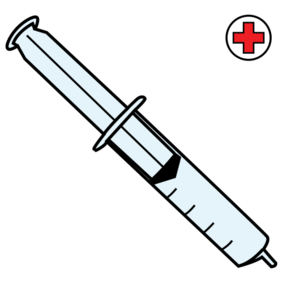 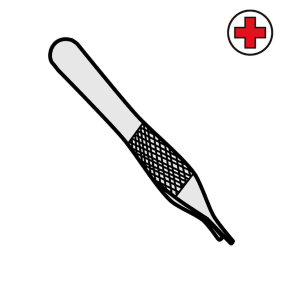 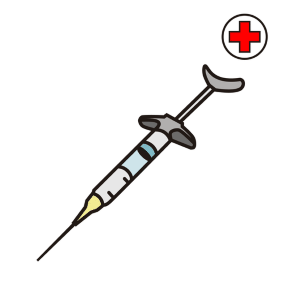 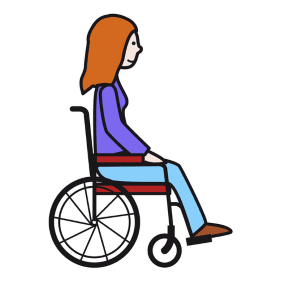 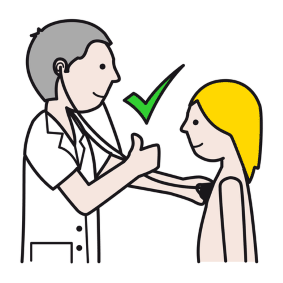 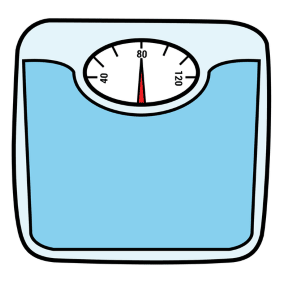 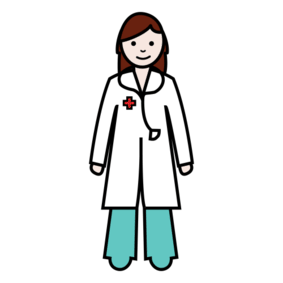 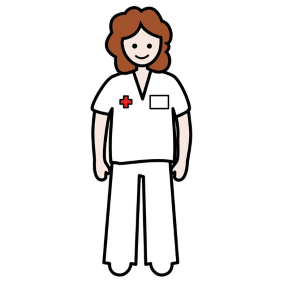 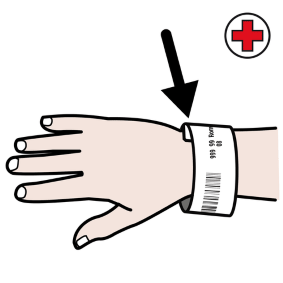 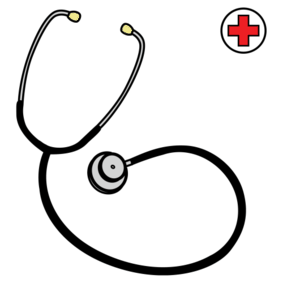 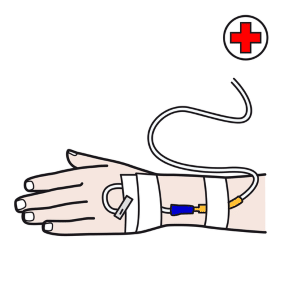 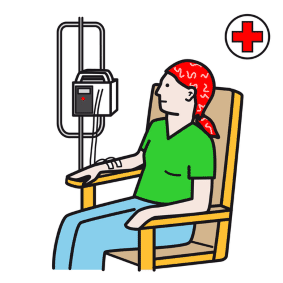 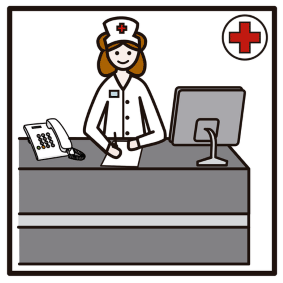 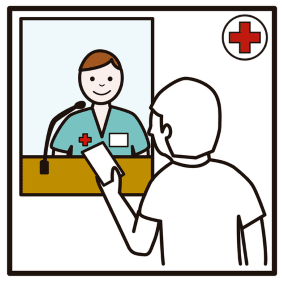 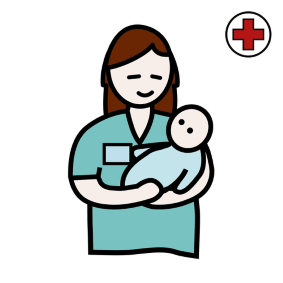 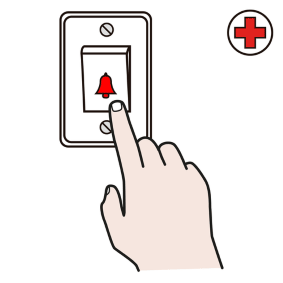 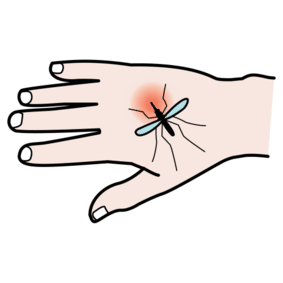 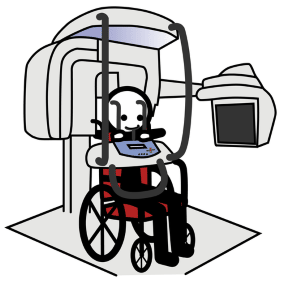 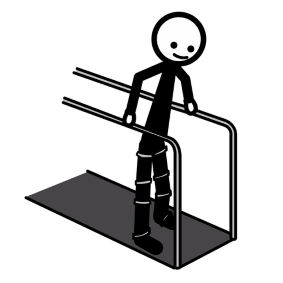 TEPLOTA 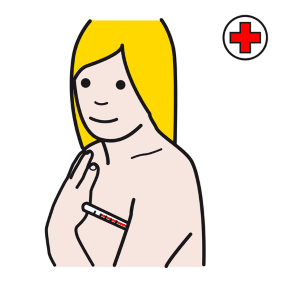 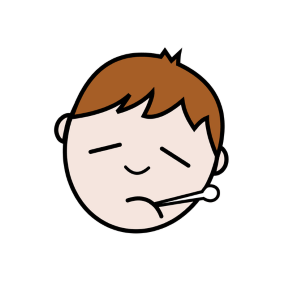 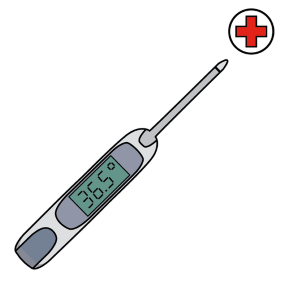 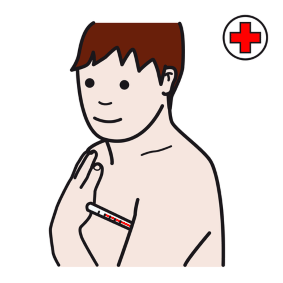 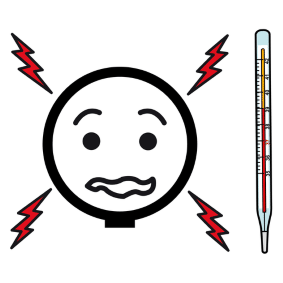 EKG 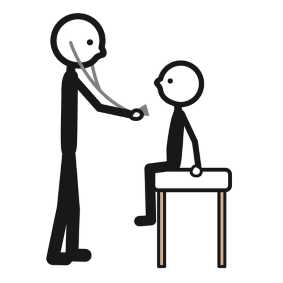 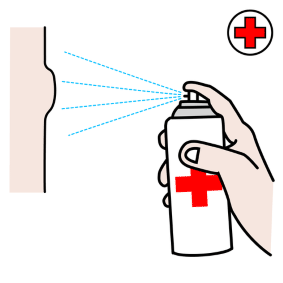 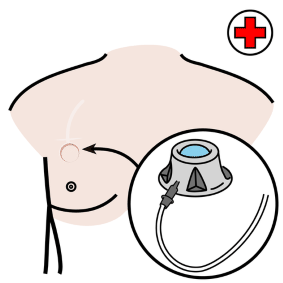 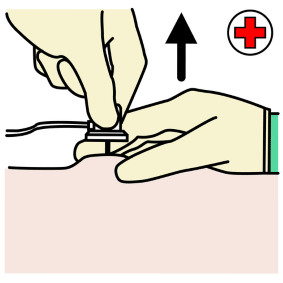 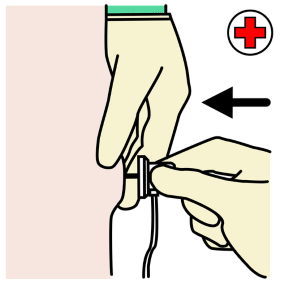 Oční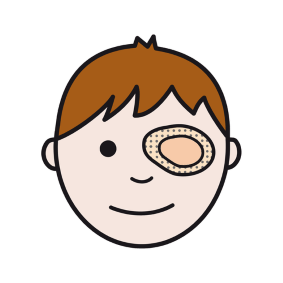 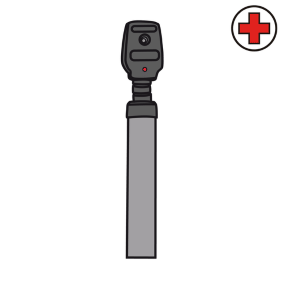 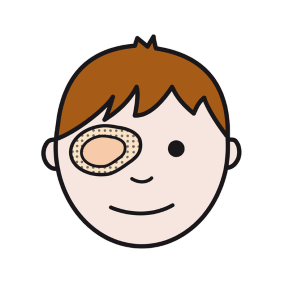 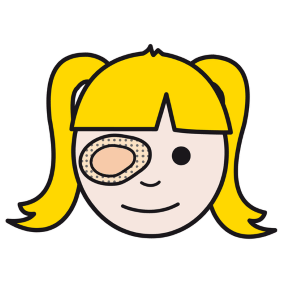 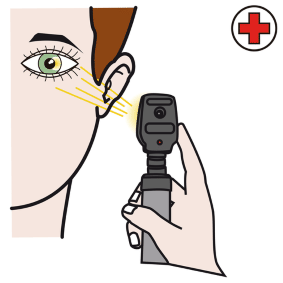 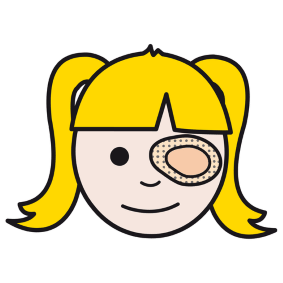 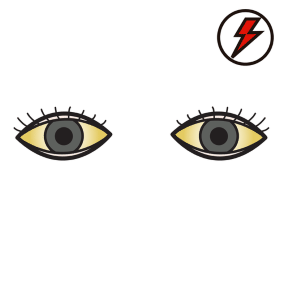 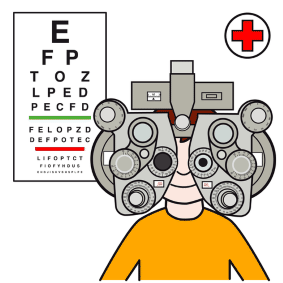 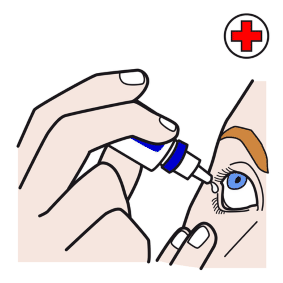 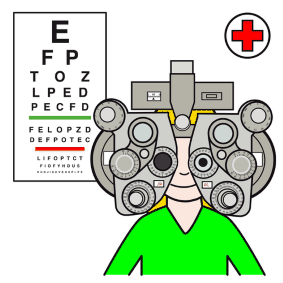 Alergologie 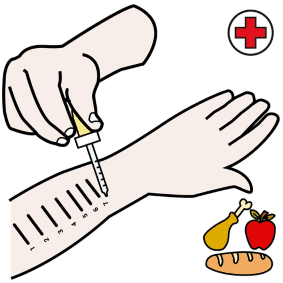 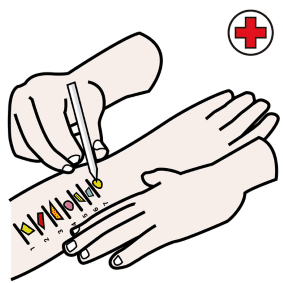 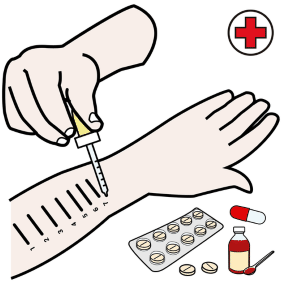 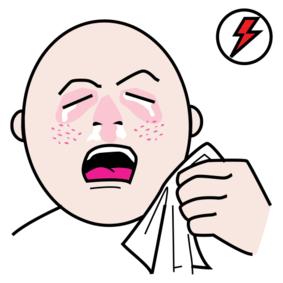 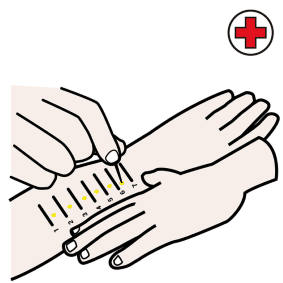 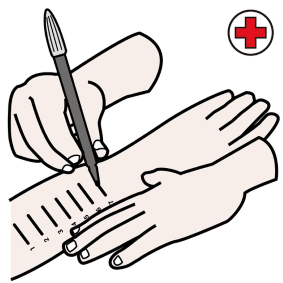 Ušní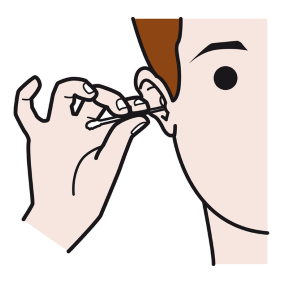 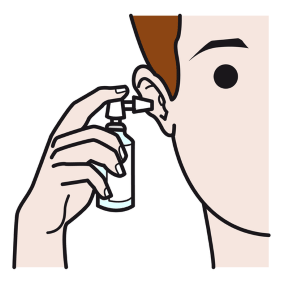 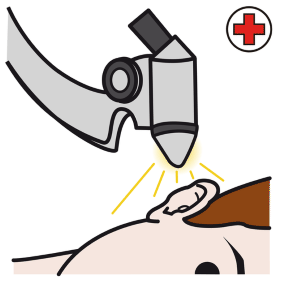 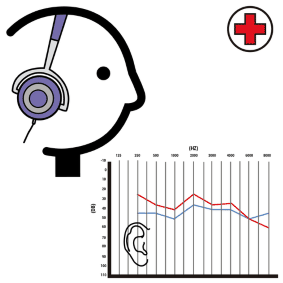 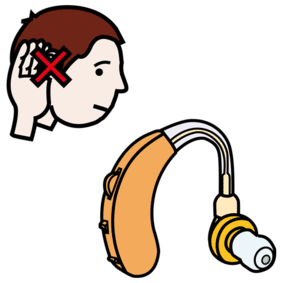 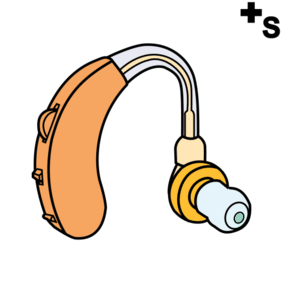 Neurologie 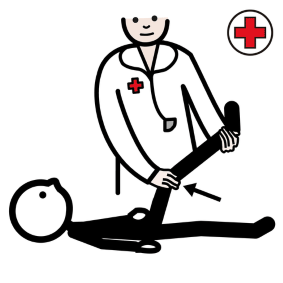 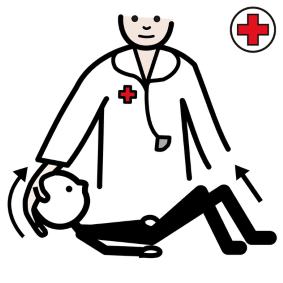 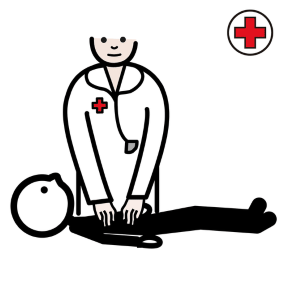 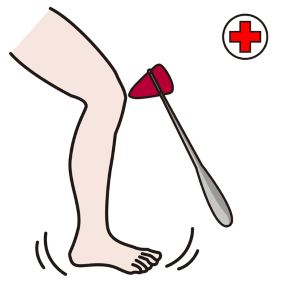 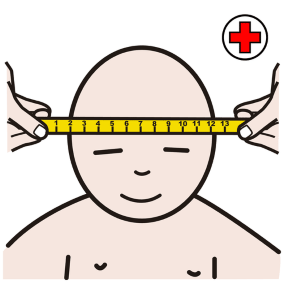 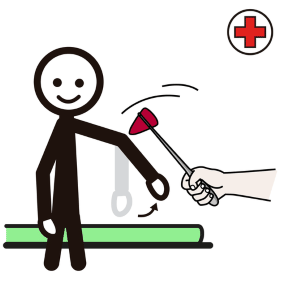 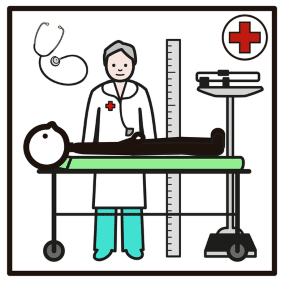 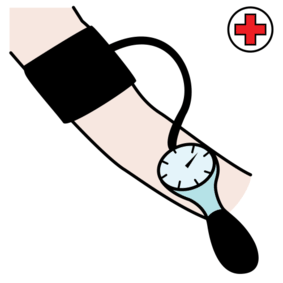 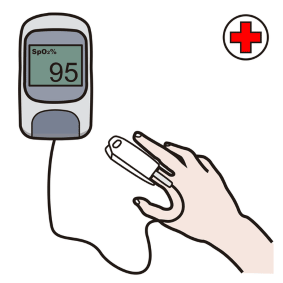 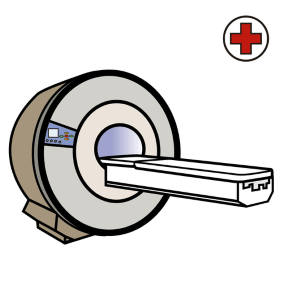 EEG vyšetření (+monitorace)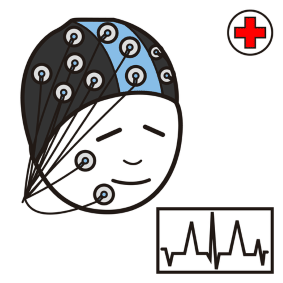 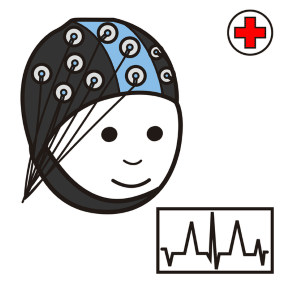 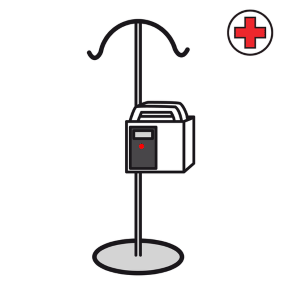 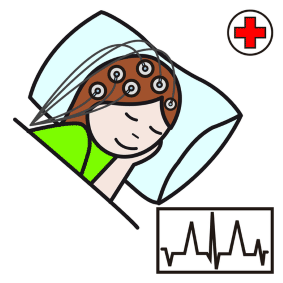 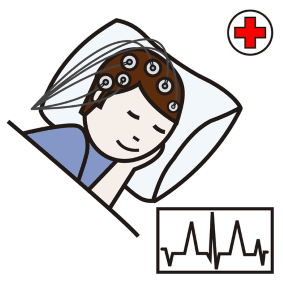 Odběr krve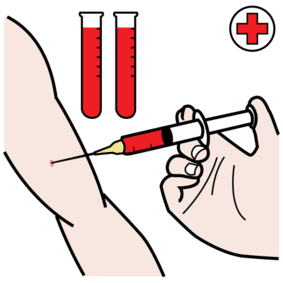 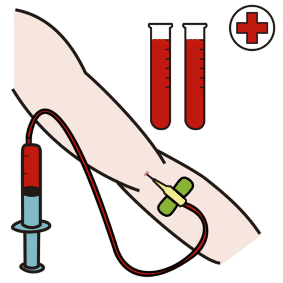 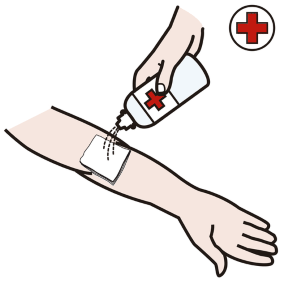 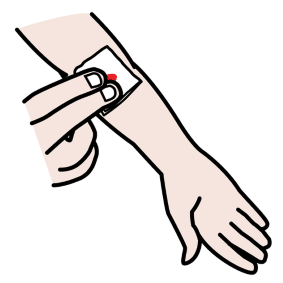 Zlomenina, pohmoždění, obvaz 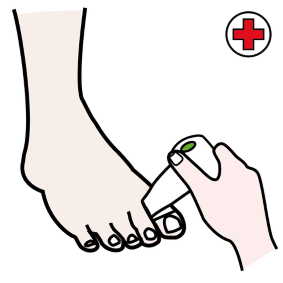 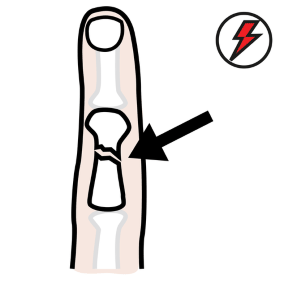 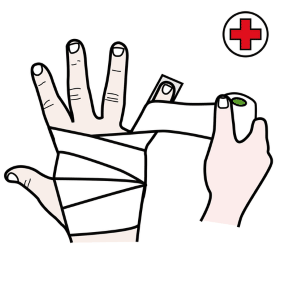 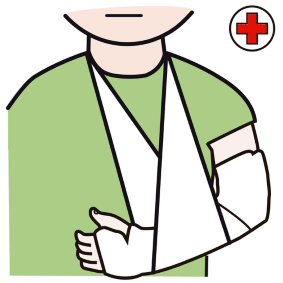 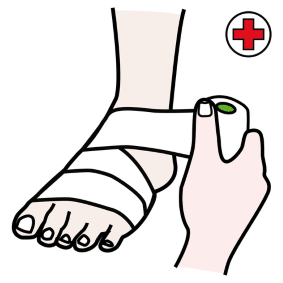 Nos, dýchání 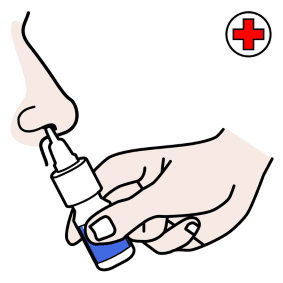 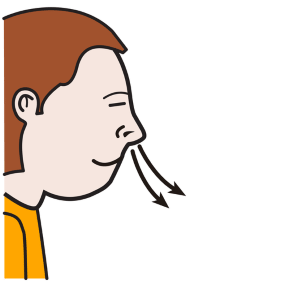 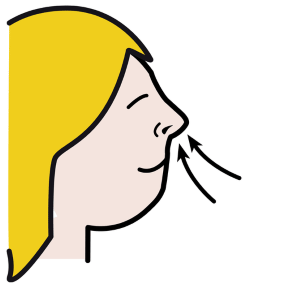 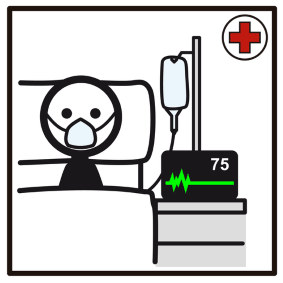 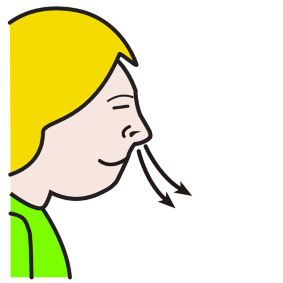 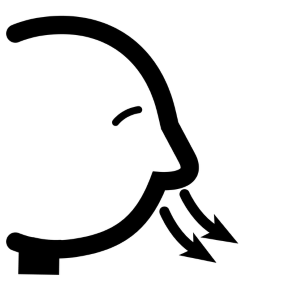 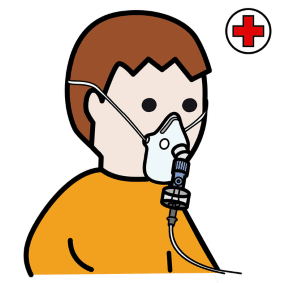 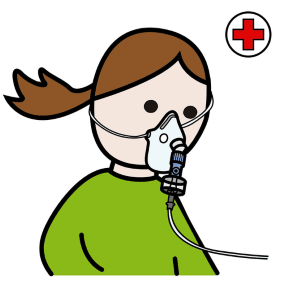 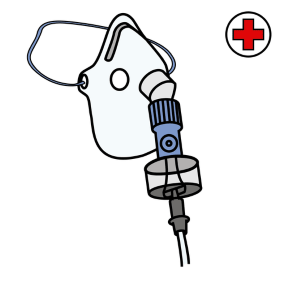 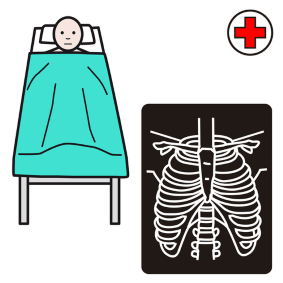 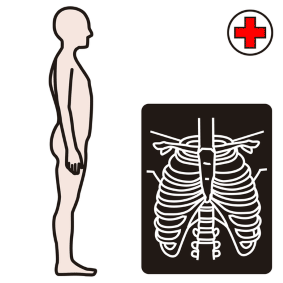 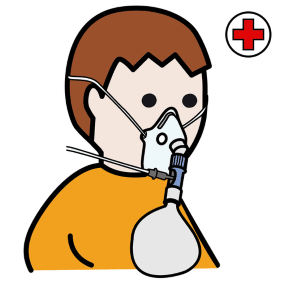 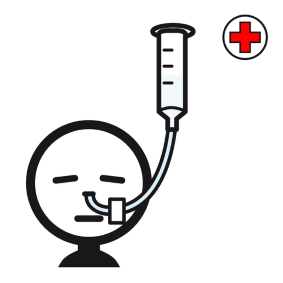 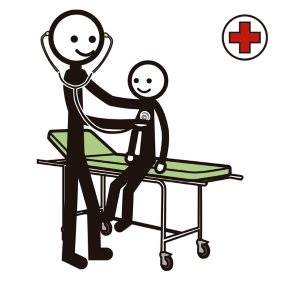 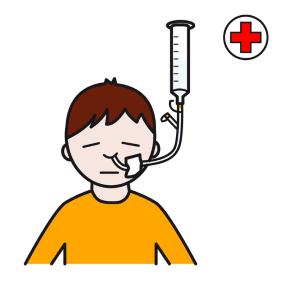 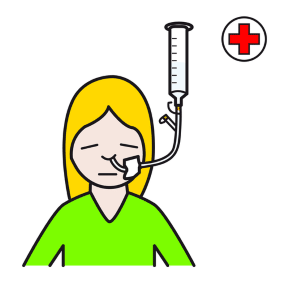 Moč, stolice, vývod 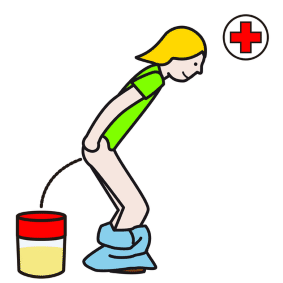 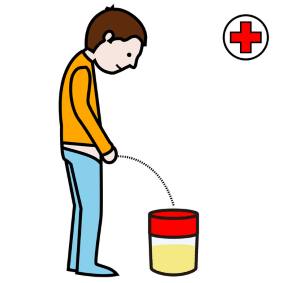 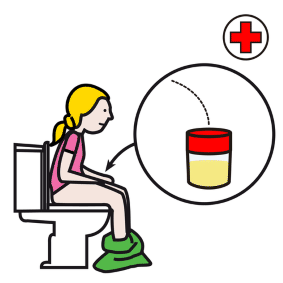 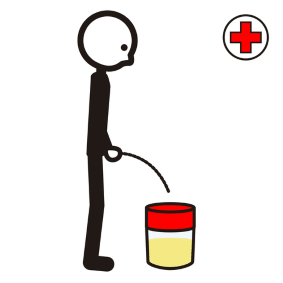 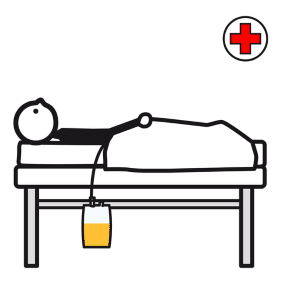 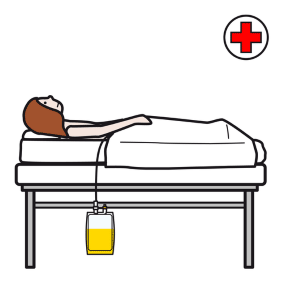 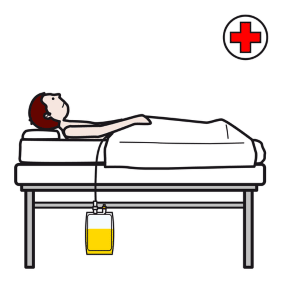 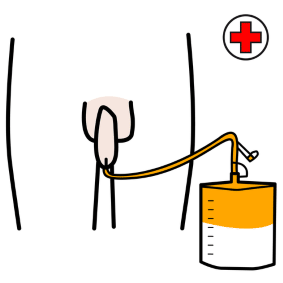 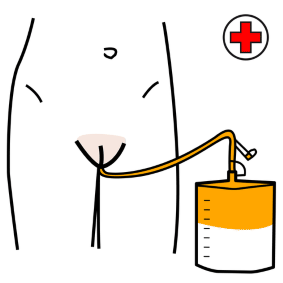 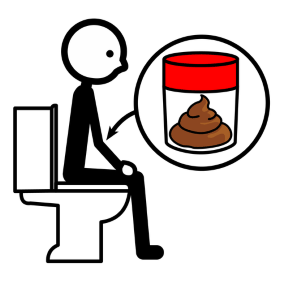 Očkování 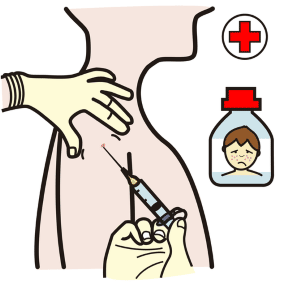 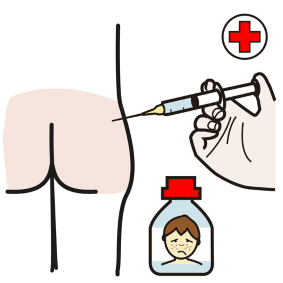 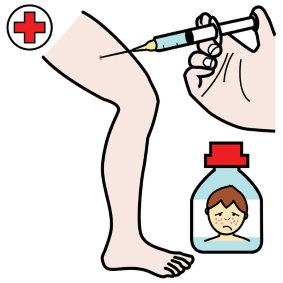 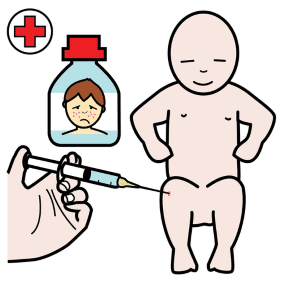 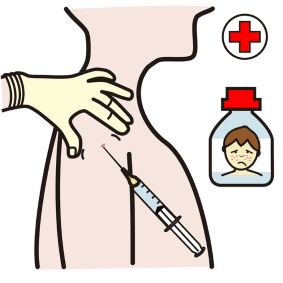 Podání léků  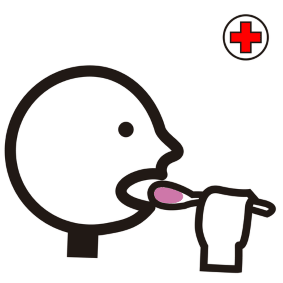 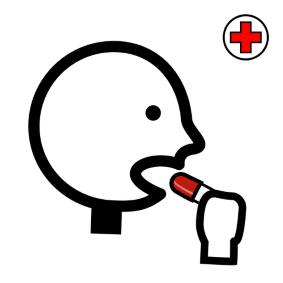 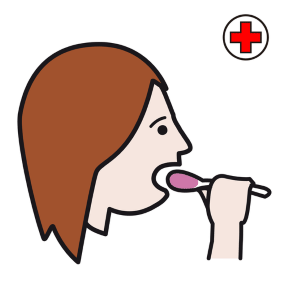 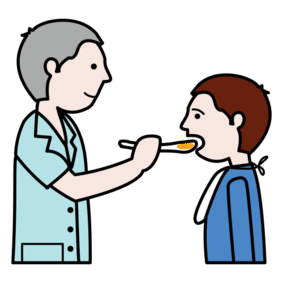 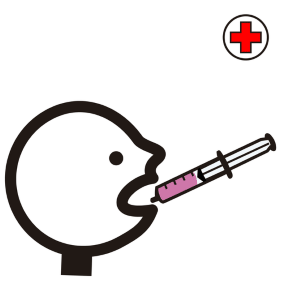 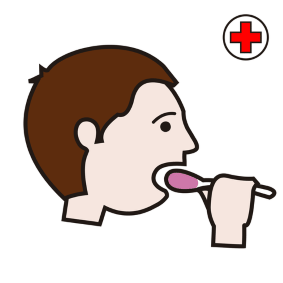 Nemocnice, sanitka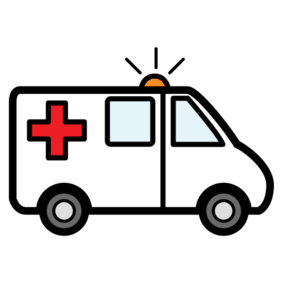 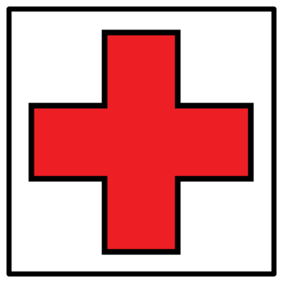 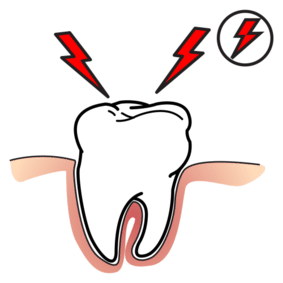 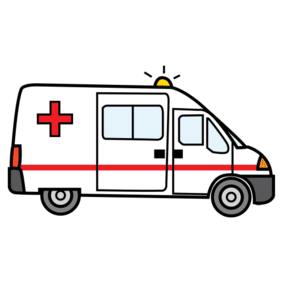 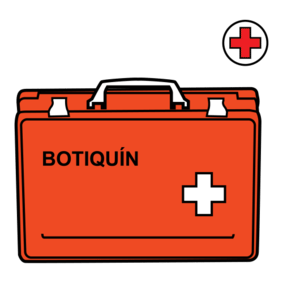 Zuby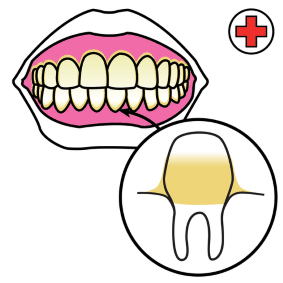 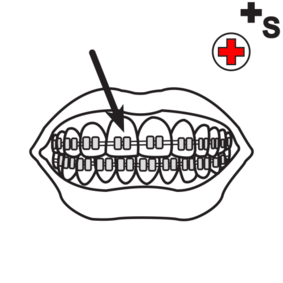 Říznutí 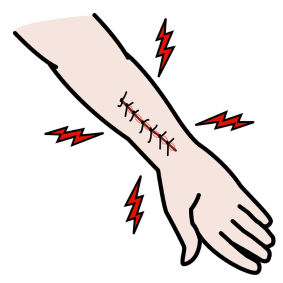 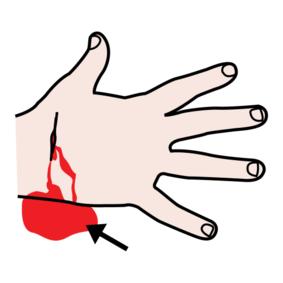       Jakékoliv vyšetření či hospitalizace je velká psychická zátěž nejen pro dítě s postižením, ale i pro rodiče. Připravila jsem proto pro vás a vaše dítě tento soubor s piktogramy a schématy – U LÉKAŘE, aby jste to co nejlépe zvládli. Naleznete zde následující schémata:TeplotaEKGOčníUšníAlergologieNeurologieEEG vyšetření (+monitorace)Odběr krveZlomenina, pohmoždění, obvazNos, dýcháníMoč, stolice, vývodOčkováníPodání lékůNemocnice, sanitkaZubyŘíznutí        Soubor je ve MC Wordu, aby jste si mohli piktogramy upravovat, popisovat a tisknout jak potřebujete. Jednotlivé piktogramy si můžete popsat podle sebe, jak potřebuje vaše dítě. V následujícím odkazu naleznete video, kde můžete vidět, jak vypadají připravená schémata na jednotlivá vyšetření během hospitalizace. https://www.youtube.com/watch?v=bNC_cjCTWBg&t=125s&pbjreload=101Držím palce, držte se! 								                        vaše Lucie Š.Piktogramy a schémata pro vás a vaše děti připravila: Lucie Šarközyová – Modrý svět autismuhttps://denik-luciany.webnode.cz/YouTube kanál:https://www.youtube.com/channel/UC1k4yTPR-kl_Y1NTsA622pg?view_as=subscriber